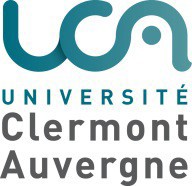 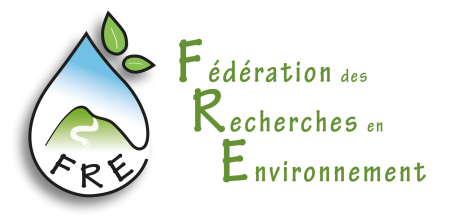 FICHE DE POSTEChargé(e) de mission étude de faisabilité d'un Observatoire de l'Allier Ingénieur d’études dans le domaine de la gestion et le pilotage de projet scientifiqueACTIVITESÉtudier les besoins des différents acteurs de la rivière Allier (gestion de l’eau).Envisager la création des outils de collecte et de mise à disposition du futur Observatoire.Synthétiser les besoins des différents acteurs de l’eau en rapport avec l’Allier.Assurer la veille liée aux mécanismes de financement du projet.Documenter l’activité.Assumer la responsabilité du projet.Garantir la livraison des services.Rédiger le rapport de synthèse final.Assurer la veille technologique.CANDIDATUREEnvoyer CV et lettre de motivation avant le 30 octobre 2018 à Recrutement.drh@uca.frRenseignements : gilles.mailhot@uca.fr (pour des renseignements sur le projet) et Recrutement.drh@uca.fr (pour des renseignements sur le dépôt de dossier).